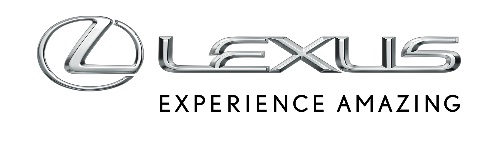 13 WRZEŚNIA 2021NOWY LEXUS NX WŚRÓD GWIAZD PODCZAS UROCZYSTEJ CEREMONII ZAMKNIĘCIA 78. MIĘDZYNARODOWEGO FESTIWALU FILMOWEGO W WENECJILexus był oficjalnym partnerem Międzynarodowego Festiwalu Filmowego w Wenecji - La Biennale di Venezia, dostarczając 35 samochodów do przewozu VIP-ówTegorocznego Złotego Lwa zdobył film „Zdarzenie” w reżyserii Audrey Diwan. Specjalne nagrody za całokształt twórczości odebrali Roberto Benigni oraz Jamie Lee CurtisAmbasador marki Lexus, Edoardo Leo, zaprezentował projekt “Poltrone Rosse”, którego celem jest wsparcie osób pracujących w branży filmowej, których dotknęły skutki pandemiiJako oficjalny partner motoryzacyjny 78. Międzynarodowego Festiwalu Filmowego w Wenecji Lexus miał zaszczyt towarzyszyć wielu znamienitym gościom na czerwonym dywanie. Zaprezentowana została pełna flota zelektryfikowanych SUV-ów - modele NX, UX i RX, a także luksusowy sedan ES oraz flagowe coupe LC. W Wenecji był obecny pierwszy elektryczny Lexus w historii, model UX 300e, a także wielokrotnie nagradzany LC Convertible.Podczas uroczystej ceremonii zamknięcia festiwalu wśród gwiazd, które na Lido przyjechały Lexusami byli Penelope Cruz, Jennifer Lopez, Ben Affleck, Dakota Johnson, Kristen Stewart, Matt Damon, Tim Roth, Jane Campion, Silvio Orlando, Toni Servillo i Paolo Sorrentino.W tym roku Lexus wsparł też crowdfundingową inicjatywę “Poltrone Rosse” organizowaną wraz z Krajową Unią Tłumaczy Teatralnych i Audiowizualnych (UNITA). Jej założenia przedstawił Edoardo Leo, aktor, reżyser, scenarzysta oraz ambasador marki Lexus. Celem akcji jest pomoc artystom z sektora, który doświadczył skutków pandemii. Szczególną troską otoczone zostaną kobiety w ciąży, które w tym czasie pozostawały bez pracy. W ramach “Poltrone Rosse” w niedzielę 5 września na weneckim placu zamontowano rząd czerwonych foteli kinowych. Tak jak w przypadku wyjścia do kina miłośnicy filmów mogli kupić bilet, usiąść w jednym z foteli i posłuchać znanych przedstawicieli świata kina rozmawiających o pasji do wielkiego ekranu, dzielących się anegdotami i ciekawostkami, które doskonale ilustrują, jak ważne dla ich rozwoju i w ich życiu było kino.